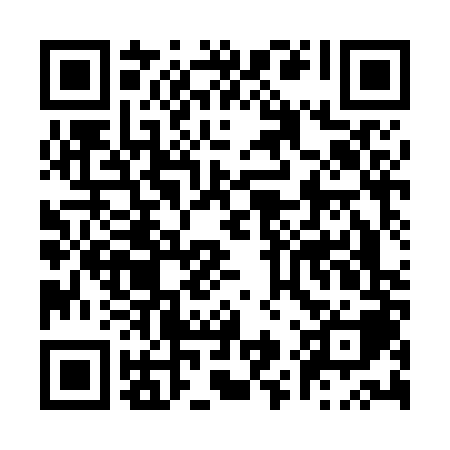 Ramadan times for Los Sauces, ChileMon 11 Mar 2024 - Wed 10 Apr 2024High Latitude Method: NonePrayer Calculation Method: Muslim World LeagueAsar Calculation Method: ShafiPrayer times provided by https://www.salahtimes.comDateDayFajrSuhurSunriseDhuhrAsrIftarMaghribIsha11Mon6:176:177:462:015:338:158:159:3912Tue6:186:187:472:015:328:148:149:3813Wed6:196:197:482:015:318:128:129:3614Thu6:206:207:492:005:308:118:119:3415Fri6:216:217:502:005:298:098:099:3316Sat6:226:227:512:005:298:088:089:3117Sun6:246:247:521:595:288:068:069:2918Mon6:256:257:531:595:278:058:059:2819Tue6:266:267:541:595:268:038:039:2620Wed6:276:277:551:595:258:028:029:2521Thu6:286:287:561:585:248:008:009:2322Fri6:296:297:571:585:227:597:599:2123Sat6:306:307:581:585:217:577:579:2024Sun6:316:317:591:575:207:567:569:1825Mon6:326:327:591:575:197:547:549:1626Tue6:336:338:001:575:187:537:539:1527Wed6:346:348:011:565:177:517:519:1328Thu6:356:358:021:565:167:507:509:1229Fri6:366:368:031:565:157:487:489:1030Sat6:376:378:041:565:147:467:469:0931Sun6:386:388:051:555:137:457:459:071Mon6:396:398:061:555:127:437:439:062Tue6:396:398:071:555:117:427:429:043Wed6:406:408:081:545:107:407:409:034Thu6:416:418:091:545:097:397:399:015Fri6:426:428:101:545:077:387:389:006Sat6:436:438:101:545:067:367:368:587Sun5:445:447:1112:534:056:356:357:578Mon5:455:457:1212:534:046:336:337:559Tue5:465:467:1312:534:036:326:327:5410Wed5:475:477:1412:524:026:306:307:53